Key Club Event Sign 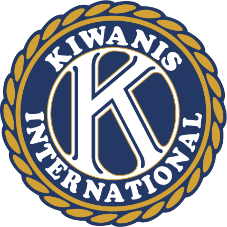 In/Out SheetEvent: _________________________________Event Coordinator Name & Cell #: ________________________________________________Name Call #- Used to contact member at eventTime INTime OUTEventCoordinator’sInitials1234567891011121314151617181920